КОМИТЕТ ОБРАЗОВАНИЯ И НАУКИ АДМИНИСТРАЦИИ Г. НОВОКУЗНЕЦКАМУНИЦИПАЛЬНОЕ БЮДЖЕТНОЕ УЧРЕЖДЕНИЕ ДОПОЛНИТЕЛЬНОГО ОБРАЗОВАНИЯ «ДОМ ДЕТСКОГО ТВОРЧЕСТВА № 4»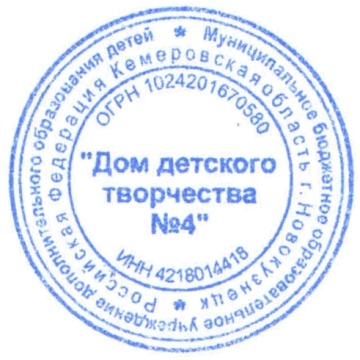 e-mail: ddt4_nkz@mail.ru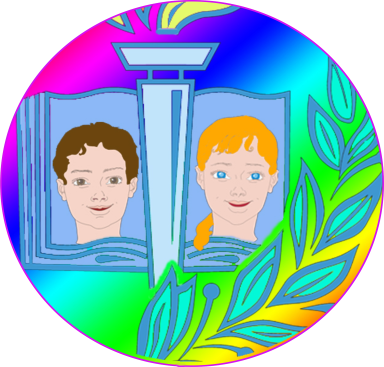                                                                      УТВЕРЖДАЮ:                                                                           Директор МБУ ДО                                                                                             «Дом детского творчества № 4»                                                                                              Приказ № 91/1 от 27.05.2021г.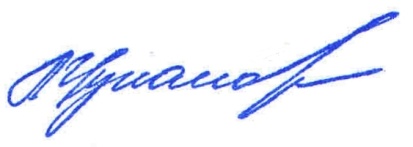                                                                                                      ______________Л.П. ЦукановаДополнительная общеразвивающая  программа  «АЗБУКА КРАСОК» (для учащихся  5 – 7 лет)Уровень освоения содержания программы – стартовыйСрок реализации программы 2 года                                                                                                 Программа рекомендована                                                                                                  к работе педагогическим советом                                                                                                 МБУ ДО ДДТ № 4                                                                                                 Протокол №  3                                                                                                 от «27» мая 2021 г.                                                                       Разработчик:  Коледенко А.Е.,                                                                                                                                                                                                   педагог  дополнительного                                                                                                 образования                                                                                                                                                                                      Адрес: 654059                                                                                                 Кемеровская область,                                                                                                 г. Новокузнецк,                                                                                                 ул. М. Тореза, 82 а,                                                                                                 тел. 54-63-35Г. НОВОКУЗНЕЦК2021Комплекс основных характеристик дополнительной общеразвивающей программыНаправленность дополнительной общеразвивающей программы «Азбука красок» (далее программа «Азбука красок») – художественная.Программа «Азбука красок» разработана в соответствии с требованиями ФЗ от 29.12.2012г. № 273 «Об образовании в Российской Федерации» с изменениями 2020 года, Приказа Министерства просвещения РФ от 09.11.2018г. № 196 «Об утверждении Порядка организации и осуществления образовательной деятельности по дополнительным общеобразовательным программам (с изменениями и дополнениями), Стратегии развития воспитания в РФ до 2025 года (Распоряжение Правительства РФ от 12.11.2020 № 2945-р), СП 2.4.3648-20 (утв. постановлением Главного государственного санитарного врача РФ от 28 сентября 2020г. № 28), Устава и других локальных нормативных актов МБУ ДО ДДТ № 4; с учетом методических рекомендаций по проектированию дополнительных общеразвивающих программ, направленных Министерством образования и науки Российской Федерации (Письмо Минобрнауки России от 18.11.15 № 09-3242), методических рекомендаций по проектированию дополнительных общеобразовательных общеразвивающих программ (Приложение к письму Комитета образования и науки администрации г. Новокузнецка от 12.09.2016г. № 2628).Актуальность   программы.   В настоящее время возникла необходимость обращения к народному творчеству, так как, чем больше утрачивает современный человек связь с народными корнями и культурой своего народа, тем явственнее становится его духовное обнищание. Программа по изобразительному искусству обусловлена своей доступностью в развитии детского творчества. Программа «Азбука красок» построена так, чтобы дать учащимся ясные представления о системе взаимодействия искусства с жизнью. Предусматривается широкое привлечение жизненного опыта детей, примеров из окружающей действительности.  Работа на основе наблюдения и эстетического переживания окружающей реальности является важным условием освоения детьми программного материала. Стремление к выражению своего отношения к действительности должно служить источником развития образного мышления.Не все «дети - художники» станут в будущем живописцами, скульпторами, но они приобретут уникальную способность тоньше чувствовать, глубже понимать окружающий мир и себя в нем. Занятия изобразительного искусства тесно переплетаются с традициями культуры, служат главной целью обучения и воспитания учащихся, заложению основ для формирования образованной всесторонне развитой, гармоничной личности, заключают в себя неиссякаемые возможности для развития ребенка, способствует активной деятельности каждого учащегося.  Программа «Азбука красок» построена так, чтобы помочь «раскрыться» каждому ребенку. Чтобы не пропустить в нем зарождающееся стремление и желание увидеть и понять красоту: красивый рисунок, красивый портрет и т. д. Любуясь любым произведением, ребенок непроизвольно представляет себе, как бы то же самое изобразил он, а может быть, внес и свои краски, оттенки.Возрастающий в настоящее время интерес к национальной культуре повышает духовный потенциал личности. Освоение искусства Кемеровской области как мира целостной культуры, его нравственных и духовных ценностей помогает раскрыть в душе личности человеческие качества, связывающие ее со своим народом, родным домом, краем;  наглядно демонстрирует ее моральные и эстетические ценности, художественные вкусы. Национально-региональный компонент программы «Азбука красок» включает:- сохранение, распространение и развитие исторической преемственности поколений, воспитание бережного отношения к историческому и культурному наследию народов, проживающих в Кемеровской области;- приобщение к пониманию особенности исторических событий Кузбасса, художественной культуры народов, проживающих в регионе, его природного своеобразия;- воспитание патриотов России и своей малой Родины – Кузбасса.Отличительной особенностью программы «Азбука красок» от традиционных программ по изобразительному искусству является – объединение разных видов искусства в одно творческое направление, где подача учебного материала составлена по принципу эффективного обучения: рисование с натуры и по представлению, декоративное рисование, передача цвета, умение работать графическими материалами, развитие детской наблюдательности, тогда как авторские методики А.Д.Алехина и Н.Клаудио, используемые в программе узкопрофильные (графика – пятно). Основной формой организации образовательной деятельности  является игра, так как в игровой форме учащиеся узнают о свойстве красок, о красивых предметах (игрушках), которые создают художники. Особенностью программы «Азбука красок» так же является внедрение дистанционных форм занятий. Дающая возможность получения образовательных услуг без посещения учебного заведения, так как все изучение предметов и общение с преподавателями осуществляется посредством интернета и обмена электронными письмами.О необходимости использования такого метода обучения говорят следующие факторы:- возможность организации работы с часто болеющими детьми и детьми-инвалидами;- проведение дополнительных занятий с одаренными детьми;- обеспечение свободного графика обучения. В результате чего увеличивается информационная ёмкость занятий, глубина подачи материала без усиления нервно-психической нагрузки на детей за счёт роста индивидуально-мотивационной деятельности; создаются комфортные условия для изучения материала. За счёт разнообразия в общении становится более гармоничными отношения «педагог-учащийся», психологическая среда – комфортной.В основе работы по эстетическому образованию лежат принципы: - создание ребенку благоприятных, комфортных условий для обучения и воспитания: совместная, интеллектуальная и творческая деятельность (педагога и детей); - учет индивидуальных особенностей ребенка и его личное продвижение; - принцип целостности и неспешности освоения материала каждой темы;                                                                                                                                                                                                                                                                                                                                                                                                                                                                                                                                                                                                                                                                                                                                                                                                                                                                                                                                                                                                                                                                                                                                                                                                                                                                                                                                                                                                                                                                                                                                                                                                                                                                                                                                - принцип единства восприятия и созидания; - развитие художественно-образного мышления.Формы и режим занятий    		Форма обучения – очная. Основной формой образовательной деятельности являются занятия, которые проводятся по группам. Наполняемость группы – 7-12 учащихся.	По нормативным срокам реализации программа рассчитана на 2 года обучения, возраст учащихся 5-7 лет.  Общий объем программы составляет 272 часа за два года обучения (1 год – 136ч.; 2 год – 136ч), календарный учебный график – в Приложении № 1 к программе.Основные формы занятий: комбинированное учебное занятие,  вводное занятие,  итоговое занятие,  пленэр, экскурсия,  конкурс, практическая работа, творческое задание, проект,  выставки творческих работ, презентации, мастер-класс,  дистанционное занятие с использованием ИКТ и ЭОР. Необходимость занятий с использованием дистанционных технологий и ЭОР опирается на локальные нормативные акты МБУ ДО ДДТ № 4 и актуальна в период карантина, неблагоприятных погодных условий, выезда части коллектива на конкурсы и фестивали, по семейным обстоятельствам, в каникулярное время и др. Учитывая возрастные особенности учащихся 5-7 лет, дистанционная форма занятий применяется при непосредственном участии родителей в удобное для них время.Основные методы обучения: монологический, диалогический, алгоритмический, эвристический, показательный:	- преподавания: объяснительный, информационно-сообщающий, иллюстративный;   - учения: репродуктивный, исполнительский, практический, частично-поисковый;  - воспитания: убеждения, личный пример, создание ситуации успеха.Цель и задачи программыЦель: развитие творческого потенциала учащихся средствами изобразительного искусства.Задачи:- развивать  творческий потенциал учащихся: фантазию, воображение, креативное мышление; - развивать у детей усидчивость, аккуратность, глазомер, чувство цвета, наблюдательность;- познакомить учащихся с основами цветоведения и художественной композиции;- формировать у учащихся навыки владения начальными средствами и техниками рисования;- познакомить учащихся с репродукциями произведений художников  России и Кузбасса;- воспитывать у детей умение работать коллективно.Содержание программыУчебный план1 год обучения2 год обученияСодержание программы1 год обученияРаздел 1. Гуашь, три основных цветаТеория. Знакомство с программой. Цветовое пятно.Практика. Дети заполняют полосу с главными цветами, затем овалы (красный, желтый, синий).Раздел 2. Проба работы простым карандашомТеория. Знакомство с вертикальной, горизонтальной, волнистой и наклонной линиями.Практика. Штриховка ящика (вертикальной и горизонтальной линиями). Штриховка мяча (волнистыми и наклонными линиями). Пластическая выразительности линии «пластика травы».Раздел 3. Рисунок осенних листьевТеория. Форма, цвет (теплый, холодный), отличительные признаки.Практика. Изображение осенних листьев (клена, дуба рябины, березы)  и передача цвета.Раздел 4. Осенний пейзаж — что это такое?Теория. Понятие пейзажа (городской, сельский, морской, лесной). Природа – источник вдохновения художника. Образ Осени.Практика. Просмотр осенних репродукций. Выполнение на больших листах осеннего пейзажа.Раздел 5. Изображение фигуры человекаТеория. Знакомства с основными пропорциями фигуры человека.Практика. Рисуем человеческую фигуру карандашом в анфас.Раздел 6. ПортретТеория. Знакомства с портретами художников. Изучаем форму и пропорции человеческого лица. Практика. Делаем наброски мужского портрета поэтапно.Раздел 7.Изображение Деда МорозаТеория. Характерные черты Деда Мороза (цвет, форма).Практика. Рисунок на формате А-3 Деда мороза - гуашь.Раздел 8. Дед Мороз и Снегурочка в зимнем лесуТеория. Лесной пейзаж с Новогодними героями. Прослушивание сказки «Морозко».Практика.  Сказочный сюжет с любимыми героями. Формат А-3.Раздел 9. Рисунок с натуры еловой ветки с игрушкамиТеория. Разговор о вечнозеленом дереве.Практика. Рисование еловой ветки с игрушками. Формат А-4.Раздел 10. Ах, этот удивительный мир!Теория. Рассматривание и построение глубоководных рыб, а также удивительных растений в подводном мире.Практика. Рисуем  акул, дельфинов, медуз, морского конька, рыбку-клоуна и разных морских растений.Раздел 11. Мир животных Теория.  Постепенное построение животных в 3-х этапах.Практика. Поэтапное рисование.  Работа в цвете. Ф-А4.Раздел 12. ОрнаментТеория. Немного об орнаменте. Самый простой орнамент.Практика. Орнамент из черточек и квадратиков в полосе: орнамент, который собран из цветов, трав и листьев, т.е. растительный.Раздел 13. Тематический рисунок «Цирк»Теория. Понятие стилизации: упрощение формы, изменение цвета реального предмета.Практика. Передача характерных черт животных, артистов цирка (в одном цвете). Сюжетное изображение. Ф - А 3.Раздел 14. Весенний пейзажТеория. И, снова о пейзаже. (Сельский и городской).Практика. Работа на формате A3. Цветовые особенности. Весна в городе, в селе, в деревне.Раздел 15. Цветы, цветыТеория. Символика цвета и формы. Рассматривание полевых и комнатных растений.Практика. Рисуем  на больших листах A3 любых цветов в вазе.Раздел 16. Рисунок бабочки с натуры или по представлениюТеория. Уточнение знаний при изображении предметов.Практика. Рисование бабочки по образцу. Составление своего узора и раскрашивание.Раздел 17. ЛетоТеория. Обобщающее занятие  первого года знакомства с изобразительной деятельностью, элементами натурального, декоративного и тематического рисования.Практика. Фантастический мир ребенка в пейзаже о лете. Форма А2.2 год обученияРаздел 1. Художник в гармонии с природой (живопись)Теория. Что такое изобразительное искусство. Понятие пейзажа. Цвет (теплый, холодный). Цветовое решение.Практика. Просмотр живописных репродукций (сельского пейзажа). Выполнение работы на большом формате A3. Пейзаж русской природы. Городской пейзаж. Работа также выполняется на большом листе.Морской пейзаж. Лесной пейзаж.Раздел 2. Гармония жилья и природы  (живопись)Теория. Понятие пространства в пейзаже: ниже - ближе, выше - дальше. Выделение первого плана. Практика. Внесение в пейзаж элементов человеческой  материальной культуры. Выполнение работы на большом формате A3.Раздел 3. Изображение фигуры человека в движенииТеория. Главные особенности фигуры в движении.Практика. Рисование человека по схеме. Изображение человека в движении (наброски). Работа выполняется карандашом или углем.Раздел 4.Мода и человекТеория. Мода в изобразительном искусстве.Практика. Изображение эскиза. Прорисовка элементов одежды на рисунке.Раздел 5. Пейзаж в графике. ДеревьяТеория. Понятие графики. Знакомство с графическими материалами: воск, карандаш, мелки, пастель.Практика. Освоение метода штриховки. Элементы перспективного изображения предметов в пространстве. Изображение на Ф-А4 рябины, клена.Раздел 6. Гуашь - черная и белая. Зимний пейзажТеория. Элементы освоения работы прямой, волнистой и пересекающейся линиями, штрихом. Практика. Закрасить фон черной гуашью и по образцу или воображению нарисовать пейзаж белой гуашью. Работа выполняется на Ф-А4, затем на Ф-А3.Раздел 7. КонструированиеТеория. Уточнение навыков к созданию простейших конструкций. Поэтапный показ игрушек.Практика. Новогодняя игрушка - фонарик и лошадка.Раздел 8. Изображение сюжетной картиныТеория. Композиционное решение. Стилизация птиц и животных.Практика. Работа выполняется на большом формате A3. Работа с цветом – гуашь.Раздел 9. Ах, карнавал! Удивительный мир!Теория. Понятие современного карнавала. Особенности изображения масок и  участников карнавала.Практика. Сюжетный рисунок участников карнавала.Раздел 10. Изображение птицТеория. Постепенное построение петуха и курицы в 4-х этапов.Практика. Поэтапное рисование. Работа в цвете. Ф-А4.Раздел 11. Изображая, украшаемТеория. Немного о Гжели.Практика. Выполнение упражнения от светло-синего до темно-синего. Элементы  Гжельских узоров.Раздел 12. А вот, весна - красна!Теория. Краски весны по месяцам - март, апрель, май.Практика. Цветовые особенности весны в мае. Подбор красок.Раздел 13. Изображение домашних животныхТеория. Постепенное построение в 3-х этапах.Практика. Поэтапное рисование.  Работа в цвете. Ф-А4.Раздел 14. Народные промыслыТеория. Немного о Дымке и хохломе. Закрепить знания об орнаменте.Практика. Фрагменты узора дымковской игрушки (раскрасить теплыми тонами). Фрагменты узора хохломской росписи.Раздел 15. Магазин народных промысловТеория. Используя чертежи, научить путем складывания и склеивания бумаги, делать сложные конфигурации. Практика. Изготовление из бумаги по предложенной выкройке гжельской чашки для куклы, хохломской посуды и дымковской игрушки. Нарисовать узор, вырезать и склеивать.Раздел 16. ЛетоТеория. Краски лета по месяцам – июнь, июль, август.Практика. Изображение сюжетной летней картины с изображением бабочек, стрекоз, пчёл и божьих коровок. Передача настроения средствами  гуашевых красок.Планируемые результатыРазвитие  творческого потенциала учащихся: фантазии, воображения, креативного мышления.Развитие у детей глазомера, чувства цвета, наблюдательности, усидчивости, аккуратности.Учащиеся знают основы цветоведения и художественной композиции.Учащиеся владеют начальными средствами и техниками рисования.Учащиеся  знакомы с репродукциями произведений художников  России и Кузбасса.Дети умеют выполнять коллективную работу под руководством педагога.Комплекс организационно-педагогических условийУсловия реализации программыМатериально-техническое обеспечениеХорошо освещенный тематически оформленный кабинет, площадью не менее 40 кв.м.Столы, стулья по количеству учащихся в объединении.Компьютер, телевизор, DVD-проигрыватель, CD-диски (аудиозаписи, видеоматериалы), карты памяти, USB-накопители, магнитофон.Специальная литература, журналы, пособия, тематические папки, разработки мастер-классов, конспекты занятий, сценарии.Дидактические материалы по определенной тематике занятия.          Репродукции по темам, тематические картинки, открытки, журналы                     «Изобразительное искусство». Канцелярские материалы: акварель, гуашь, кисти разных номеров,  штампы поролоновые разного размера, губки, цветные карандаши, простые карандаши, восковые мелки, фломастеры, набор гелевых ручек, пастель, бумага цветная, картон цветной, картон белый, ножницы детские, клей-карандаш, строгалка, стаканчик для воды, палитры, ватман, наборы для черчения, офисная бумага – А-4.Средства личной гигиены – салфетки, фартуки и нарукавники, клеенки на стол, мыло и т.д. Наличие водоснабжения и раковины в кабинете.                               Кадровое обеспечениеПрограмму может реализовывать любой педагог, соответствующий профессиональному стандарту «педагог дополнительного образования».Непосредственно данную программу реализует педагог дополнительного образования высшей квалификационной категории Коледенко Антон Евгеньевич. Образование – высшее профессиональное. Коледенко А. Е.  представляет опыт работы в форме мастер-классов: в рамках Областной базовой  образовательной площадки, на открытом городском фестивале изобразительного и декоративно-прикладного творчества «Творчество – путь к совершенству!» (2017-2020гг.). Педагог обладатель диплома за 1 место Областного конкурса методических разработок профессионального содержания «Профориентир-2018, 2020», номинация «Профессиональный плакат» (ДОиН Кемеровской области).Формы контроля- творческое задание; - игровое задание;- выставка работ или участие в конкурсе;- опрос, беседа;- самостоятельная работа;- наблюдение:- диагностическое анкетирование или тестовое задание по теме в ходе занятия;- практическая работа.Для оценки результативности учебных занятий применяется входной, текущий и итоговый контроль.Входной контроль – диагностика имеющихся знаний и умений учащихся. Форма оценки: диагностическое тестирование, собеседование с учащимися и родителями.Текущий контроль применяется для оценки качества усвоения материала.Форма оценки: текущие тестовые задания, творческие задания, собеседование.В практической деятельности результативность оценивается количеством, а также качеством выполнения творческих работ.Итоговый контроль может быть осуществлен в форме выставки, проекта, презентации  творческих работ учащихся.В течение всего года на каждом занятии проходит обсуждение работ, где отмечаются лучшие по цвету, композиции, замыслу исполнения. Каждый месяц проходят итоговые занятия в форме игры-путешествия, сказки, посещение выставок, экскурсий, выставок детского творчества по пройденной теме.В течение года проходят тематические и итоговые выставки в фойе Дома творчества, где выбираются лучшие работы на различные выставки.Оценочные материалыАнализ детских работ (рисунки, наброски, живописные картины, работы из природного материала).Диагностическая методика  «Вырежи правильно круг» (автор-составитель Гуткина Н.И.).Тест «Незаконченные рисунки» (автор-составитель Субботина Л.Ю.). Диагностическая методика  «Дорожка» (автор-составитель Венгер Л.А.).Диагностика учебных результатов ребенка по дополнительной общеразвивающей программе (авторы: Н.В. Кленова, Л.Н. Буйлова). Мониторинг личностного развития с помощью методов педагогического наблюдения, создание педагогических ситуаций, тестирования, анкетирования (авторы: Н.В. Кленова, Л.Н. Буйлова).Все виды диагностик проводятся в начале и конце учебного года, сравниваются исходные и итоговые показатели, оцениваются результаты работы. Может быть проведена и промежуточная диагностика, для того чтобы своевременно провести коррекцию образовательной деятельности.Материалы к диагностическим методикам входят в методическое обеспечение программы и расположены в диагностическом инструментарии в отдельной папке, которая является неотъемлемой составляющей программы «Азбука красок».4. Методические материалыОсновные формы и методы работыВ процессе обучения используются следующие основные формы занятий:- вводное занятие;- игровое занятие; - занятие-сказка;- занятие-путешествие;- пленэр, экскурсия;- практическая работа, творческое задание, проект;- коллективная работа;- комбинированное учебное занятие;- итоговое занятие;	- выставки творческих работ;- дистанционное занятие с использованием ИКТ.Основные методы обучения: монологический, диалогический, алгоритмический, эвристический, показательный:	- преподавания: объяснительный, информационно-сообщающий, иллюстративный;- учения: репродуктивный, исполнительский, практический, частично-поисковый;- воспитания: убеждения, личный пример, создание ситуации успеха.Педагогические технологии: личностно-ориентированные, информационно-коммуникационные (компьютеры, мультимедиа-аппаратура); новые современные техники ДПИ (декупаж, квиллинг), использование передового педагогического опыта. Также в программе широко применяются игровые технологии (занятие-сказка, занятие-путешествие, игровые упражнения), позволяющие детям легко и в доступной форме  Качество и объем работ должны возрастать по мере улучшения творческой и технической подготовленности учащихся. На занятиях должна вводиться игровая драматургия по изучаемой теме, прослеживается связь с музыкой, литературой, историей, трудом. Для определения творческого роста развитие учащихся проводятся обсуждения работ на каждом занятии, а по окончании темы  выставка.Методический и дидактический материалРаботы детей (картотека)1. Праздники.        19 работ2. Космом.             18 работ3. Монотипия.       9 работ4. Точная линия в рисунке.  32 работы5. Пейзаж   56 работ6. Граттаж. 15 работ7. Цирк.      6 работ8. Цветы и листья.  23 работы9. Флористика.        7 работ10. Шторм и штиль моря.   5 работ   11. Морские обитатели.    30 работ                                                                                                                                                                                                                                                                                                                                                                                                                                                                                                                                                                                                                                                                                                                                                                12. Животные.                   17 работ                                                                                                                                                                                                                                                                                                                                                                                                                                                                                                                                                                                                                                                                                                                                                                                                                                                                                                                                                                                                                        13. Портрет.                      16 работ                                                                                                                                                                                                                                                                                                                                                                                                                                                                                                                                                                                                                                                                                                                                                                                                                                                                                                                                                                                                                                                                      14. Натюрморт.                 23 работ                                                                                                                                                                                                                                                                                                                                                                                                                                                                                                                                                                                                                                      15. Разное (посуда, архитектура, рождение Иисуса). 28 работМини – таблицы:1.Растения в карандаше (построение).1. Клевер.2. Сирень.3. Рябина.4. Подорожник.5. Калина.6. Форма дубового, березового и кленового листа.2. Растения в цвете (Цветоведение).1. Астра.2. Гвоздика.3. Мак.4. Барбарис.5. Ирис.6. Карагач.7. Львиный зев.8. Мимоза.9. Хризантема.10. Верба.11. Цветы и листья в круге- 6 шт.6.Роспись.1. Пейзажи   в круге- 6 шт. Полхов-Майдан.2. Композиция в прямоугольнике Полхов-Майдан.3. Композиция в полосе. Хохлома «травка».4. Композиция в квадрате. Хохлома «травка».5. Композиция  в прямоугольнике Северо-Двинская роспись - 7шт.6. Эскиз разделочной доски Урало-Сибирская роспись.7. Пасхальные яйца Полхов-Майдан - 2 шт.4.Торты  - 19 шт. (разные по форме, цвету, замыслу). 5. Сталактиты, сталагмиты- 18шт.                            6.Открытки.1. Весна, весна!2. Елочка (асимметрия).3. С праздником, 8 марта (объем в открытке).4. С днем Отечества.7. Аппликация.1. Цветы на поляне.2. Чудесный цветок.3. Фрукты.4. Роза.5. Фантастические цветы.6. Бумажная мозаика.7.  Листопад.8.  Домашнее животное «Кошечка».9.  Домашнее животное «Собачка». 10. Домашнее животное «Кролик». 11 . Домашняя птица «Утка».12. Осенний букет.13. С праздником Отечества.14. Симметрия. Геометрические фигуры в колосе.15. Симметрия. Геометрические фигуры составляют убор бабочки.8.Загадки.1. Рыбка (аппликация).2. Рука (аппликация).3. Полоса (аппликация).4. Солнышко (бумажная мозаика).9.Монотипия.1. Сказочный мишка.2. Бабочка.3. Пещера.           10.Пейзажи — 10 шт.1. Морской.2. Городской.3. Сельский.4. Лесной.          11. Морские обитатели -13 шт.1. Осьминог.2. Морской конек.3. Рыбка - клоун с анемонами - 2 шт.4. Морские звезды.5. Медузы.6. Рыба-меч.7. Морской черт.8. Мечехвост.9. Акула.10. Золотой карась11. Уж.12. Камбала.12. Животные.Наглядные таблицы в кабинете1. Белый медведь.2. Попугай - Калита.3. Лягушка-Голиаф.4. Галапогосская черепаха.5. Олень Давида.6. Журавлию7. Сокол — сапсан.8. Гриф - бородач.9. Винторогие козлы. 10. Двугорбый верблюд. 11. Сетчатый питон.12. Белый носорог. 13. Тигр.14. Большая панда. 15. Розовый пеликан. 16. Камышовая жаба.Раздаточный материал (шаблоны)1. Детали частей тела - 15 шт.2. Фрукты - 20 шт. каждого фрукта.3. Цветы и бутоны — 20 шт.4. Лепестка для цветка - 20 шт.5. Листья (кленовый, березовый, лист карагача) - 20 шт.6. Геометрические детали: круг, квадрат, треугольник - 20 шт.7. Развертка куба - 20шт.8. Развертка прямоугольника - 20 шт.9. Шаблон матрешки - 20 шт.10. Овощи (морковь, свекла, картофель, лук) - 20 шт. 11. Ягоды (слива, клубника, смородина, малина) - 20 шт.Методические таблицы1. Теплые и холодные цвета.2. Декоративные приемы растительного мотива.3. Этапы расписной матрешки. (Городская роспись).4. Ритм композиции в круге.5. Матрешка в Полхов-Майданской росписи.6. Палитра осеннего леса.7. Хроматические цвета.8. Основные и производные цвета. Светлотный и хроматический  контраст.9.Последовательность работы акварельными красками в изображении цветка.10.Последовательность работы акварельными красками в изображении    осеннего листа. 11 .Палитра осенних цветов. 12.Пасхальное яйцо в Городской росписи. 13.Цветовой круг. 14.Орнамент костюма. 15.Орнамент в русском костюме. 16. 17. Палитра лета. 18.Декоративное изображение цветка. 19.Башкирская национальная роспись. (Круг). 20.Разнообразные виды бабочек. 21 .Разнообразные виды рыбок для аквариума. 22.Хохломская травная роспись. 23.Ритм и равновесие главных и дополнительных элементов узора в     прямоугольнике.24.Теплые и светлые оттенки основных и дополнительных цветов. 25.Последовательность холодных тонов. 26.Последовательность теплых тонов. 27.Цветовой круг - расположение цветов радуги по кругу. 28.Ахромотические цвета.План воспитательной работыСписок литературы1. Бирич И. А. Тесты. Основы художественной культуры. Изобразительное искусство и архитектура. Кн.1,2  / И. А. Бирич, М. Т. Ломоносова. – М. : Владос, 1999. – 186 с.2. Бударина Т. А., Маркеева О.А. Знакомство детей с русским народным творчеством: Конспекты занятий и сценарий календарно-обрядовых праздников: Методическое пособие для педагогов дошкольных образовательных учреждений / Авт. - сост. Л. С. Куприна, Г. А. Бударина, О. А Маркеева, О.Н. Корепанова. – СПб.: ДЕТСТВО – ПРЕСС, 2003. – 400с.  3. Бялик В. Пейзаж: Энциклопедия живописи для детей. - М.: Изд-во Белый город, 2001. – 400с.  – ISBN 5-7793-0394-04. Вострикова И.Н. Путешествие по стране Изобразительное искусство: сказки - подсказки. Задания. Тесты. Вопросы. Проверочные упражнения / И.Н. Вострикова. – Новокузнецк : Изд-во МОУ ДПО ИЛК, 2006. – 177 с.5. Гирндт С. Разноцветные поделки из природных материалов /  Пер. с нем. А.П. Прокопьева. – 4-е изд. – М. : Айрис – пресс, 2005. – 192 с. – ISBN 5-8112-1132-5 (Рус);   – ISBN 3-8094-0191-9 (Нем.)6. Гурин, Ю.В. Море чудес и другие игры на бумаге. – СПб.: ИЧП фирма Кристалл. – 208 с.  – ISBN 5-85-366-007-17. Демина И.Х. Подарки из природных материалов. – Смоленск: Русич, 2001. –176 с.   – ISBN 5-8138-0180-4Список литературы для педагогов1. Диагностика творческого развития личности. Методическое пособие / Авт. – сост. И. В. Хромова, М. С. Коган. – Новосибирск, 2003. – 28 с.2. Алексеева, В. В. Что такое искусство? : учебно-методическое пособие [Текст]: / В. В. Алексеева. –  М. : Сов. Художник, 2014. –  Вып. 7. – 120 с., ил. 3. Алпатов, М. В. Немеркнущее наследие [Текст]: кн. для учителя / М. В. Алпатов, сост. С. П. Истратова, автор предисловия И. Е. Данилова. – М.: Просвещение, 2014. – 330 с., ил. 43 4.Ковалько В.И. Младшие школьники после уроков: 750 развивающих игр, упражнений, физкультминуток (1-4 классы) / В.И. Ковалько. – М.: Эксмо, 2007. - 336 с. – (Мастер-класс для учителя).5. Андронникова, М. И. Портрет : от наскальных рисунков до звукового фильма [Текст]: учеб.-метод. пособие / М. И. Андронникова. – М.: Искусство, 2011. – 423 с., ил. 6. Ватагин, В. А. Воспоминания: записки анималиста [Текст]: монография / В. А. Ватагин. –  М.: Сов. Художник, 2000. – 214 с., ил. 7. Виппер, Б. Р. Введение в историческое изучение искусства [Текст]: учеб. для вузов / Б. Р. Виппер. –  М. : Изобразительное искусство, 2016. – 288 с. 8. Гастев, А. А. Леонардо да Винчи [Текст]: монография / А.А. Гастев. – М.: Молодая гвардия, 2009. – 400 с., ил. 9. Живопись 1920-1930 [Изоматериал] : каталог-альбом / Гос. Русский музей; – М. : Советский художник. 2015. – 280 с., ил. Список литературы для учащихся1. Дорожин Ю. Городецкая роспись. Рабочая тетрадь. – М.: Мозаика-Синтез, 2013. – Большой самоучитель рисования / Пер. с анг. О. Солодовниковой, Н. Веденеевой. – М. : Росмен–пресс, 2012. – 192 с.	2. Изобразительное искусство для детей. Рисуем и раскрашиваем. Творческая тетрадь / Н. М.Сокольников. – М.: АСТ: Астрель, 2009. – 48 с.3. Межуева Ю. Сказочная гжель (цикл занятий). – М.:, 2013. –16 с. 7. Селютин И. Ю. Как рисовать природу. – М. : АСТ; Сталкер, 2008. – 31, [1] с.: ил. – (Волшебный карандаш).4. Хрусталев В. С. Школа рисования: насекомые. – М.: Оникс, 2008. – 18 с.5. Шалаева Г. П.  Учимся рисовать  человека.– М.: АСТ : Слово, 2010. – 32 с.Приложение № 1.Календарный учебный график1 год обученияКалендарный учебный график2 год обучения№п/пНаименование разделов, тем.Теория,ч.Практика,  ч.Всего,ч.Формы контроля1Гуашь, три основных цвета134Беседа Творческая работа2Проба работы простым карандашом178Диагностика Творческие задания3Рисунок осенних листьев178Творческие задания4Осенний пейзаж — что это такое?268Тестовые задания5Изображение фигуры человека11112Творческие задания6Портрет268Творческие задания7Изображение Деда Мороза134Творческие задания8Дед Мороз и Снегурочка в зимнем лесу268Творческие задания9Рисунок с натуры ёлочной ветки с игрушками.134Творческие задания10Ах, этот удивительный мир!21618Тестовые задания11Мир животных178Творческие задания12Орнамент268Тестовые заданияНаблюдение 13Тематический рисунок «Цирк»156Проект Творческие задания14Весенний пейзаж.188Итоговая выставка15Цветы, цветы.11112БеседаТворческие задания НаблюдениеТестовые задания16Рисунок бабочки с натуры или по представлению.134ДиагностикаТворческие задания17Лето178Творческие заданияВыстовкаИтого22114136ч№п/пНаименование разделов, тем.Теория,  ч.Практика,  ч.Всего ч.Формы контроля1.Художник в гармонии с природой (живопись)21416Беседа Творческая работа2.Гармония жилья и природы  (живопись)1910Диагностическое тестирование 3.Изображение фигуры человека в движении156Тестовые задания4.Мода и человек156Творческие задания5.Пейзаж в графике. Деревья-66Собеседование6.Гуашь - черная и белая. Зимний пейзаж-66Тестовые задания7.Конструирование-66Творческие задания8.Изображение сюжетной картины178Творческие задания9.Ах, карнавал! Удивительный мир!2810Творческие задания10.Изображение птиц-66Творческие задания11.Изображая, украшаем178Творческие задания12.А вот, весна - красна!1910Тестовые задания13.Изображение домашних животных-1010Творческие задания14.Народные промыслы21012Тестовые заданияНаблюдение 15.Магазин народных промыслов-88Проект 16.Лето-88Презентация  творческих работ Итого:12124136МодульНазвание мероприятияВоспитываем, создавая и сохраняя традицииОрганизация и проведение мероприятия посвящённое экологическому воспитанию «Осенний вернисаж» Мероприятие посвященное Дню народного единства «Мы такие разные».Выставка ко дню учителя.Участие в районных и городских творческих конкурсах, проводимых ДДТ № 4: «Новый год», «День защитника отечества» и т.д.Участие в интернет-конкурсах: «Нам нет преград» (г. Москва); «Начало» (г. Москва); Талантоха (г. Курган) и т.д.Воспитываем социальную активностьУчастие в благотворительных мероприятиях проводимые в ДДТ № 4 Параспартакиада «Доступные вершины»Участие в акциях ко Дню Победы и т.д.Воспитываем вместеРодительское собраниеЗаседание родительского комитета.Индивидуальные консультации родителей по вопросам воспитания и развития творческого потенциала ребенка.Совместные посещение художественного музея учащимися и их родителями.Выставка рисунков для родителей, портреты мам и пап, проводимые в праздники: День матери; День защитника отечества; 8 марта.Учебныенедели№ учебной недели№занятияТема занятияФормы контроляЧасы Кол-воТеор.ПрактикаРаздел 1. Гуашь, три основных цветаРаздел 1. Гуашь, три основных цветаРаздел 1. Гуашь, три основных цветаРаздел 1. Гуашь, три основных цветаРаздел 1. Гуашь, три основных цвета41311Знакомство с программой. Что такое изобразительное искусство. ТББеседа. 2112Гуашь, три основных цветаТворческое задание22Раздел 2.Проба работы простым карандашомРаздел 2.Проба работы простым карандашомРаздел 2.Проба работы простым карандашомРаздел 2.Проба работы простым карандашомРаздел 2.Проба работы простым карандашом81723Знакомство с линиямиДиагностика Творческие задания2114Штриховка вертикальной и горизонтальной линиямиПрактическая работа.2235Штриховка волнистыми и наклонными линиямиПрактическая работа.226Пластическая выразительности линии «пластика травы»Практическая работа.22Раздел 3.Рисунок осенних листьевРаздел 3.Рисунок осенних листьевРаздел 3.Рисунок осенних листьевРаздел 3.Рисунок осенних листьевРаздел 3.Рисунок осенних листьев81747Понятие цвета: теплый, холодныйБеседа.Практическая работа.2118Контрастные цветаПрактическая работа.2259Форма, цвет листьев (отличительные признаки)Практическая работа2210Изображение осенних листьев и передача цвета.Практическая работа22Раздел 4.Осенний пейзаж — что это такое?Раздел 4.Осенний пейзаж — что это такое?Раздел 4.Осенний пейзаж — что это такое?Раздел 4.Осенний пейзаж — что это такое?Раздел 4.Осенний пейзаж — что это такое?826611Просмотр осенних репродукцийБеседа.21112Природа – источник вдохновения художника. Образ ОсениБеседа.211713Определение переднего и дальнего планов.Изображения деревьевБеседа.Практическая работа2214Использование техники аппликация для передачи осеннего лесаБеседа.Практическая работа22Раздел 5.Изображение фигуры человекаРаздел 5.Изображение фигуры человекаРаздел 5.Изображение фигуры человекаРаздел 5.Изображение фигуры человекаРаздел 5.Изображение фигуры человека12111815Знакомства с основными пропорциями фигуры человекаБеседа.Практическая работа21116Изображение человека - наброскиПрактическая работа22917Изображение мужской фигуры по схемеПрактическая работа2218Изображение женской фигуры по схемеПрактическая работа221019Изображение детской фигуры по схемеПрактическая работа2220Сюжетное рисование и исполнение в цвете.Практическая работа22Раздел 6. ПортретРаздел 6. ПортретРаздел 6. ПортретРаздел 6. ПортретРаздел 6. Портрет8261121Знакомства с портретами художниковБеседа.21122Изучаем форму и пропорции человеческого лицаБеседа.Практическая работа2111223Наброски мужского портрета поэтапноПрактическая работа2224Исполнение портрета в цветеПрактическая работа22Раздел 7. Изображение Деда МорозаРаздел 7. Изображение Деда МорозаРаздел 7. Изображение Деда МорозаРаздел 7. Изображение Деда МорозаРаздел 7. Изображение Деда Мороза4131325Характерные черты Деда Мороза (цвет, форма)Беседа.Практическая работа21126Рисунок деда мороза, изображение в цвете гуашьюПрактическая работа22Раздел 8.Дед Мороз и Снегурочка в зимнем лесуРаздел 8.Дед Мороз и Снегурочка в зимнем лесуРаздел 8.Дед Мороз и Снегурочка в зимнем лесуРаздел 8.Дед Мороз и Снегурочка в зимнем лесуРаздел 8.Дед Мороз и Снегурочка в зимнем лесу8261427Прослушивание сказки «Морозко».Зимний лес. Цветовые особенности.Беседа.21128Смешение красок. Цветовой тон и насыщенностьБеседаПрактическая работа2111529Проработка планов. Передача движенияПрактическая работа2230Сказочный сюжет с любимыми героямиПрактическая работа22Раздел 9. Рисунок с натуры ёлочной ветки с игрушками.Раздел 9. Рисунок с натуры ёлочной ветки с игрушками.Раздел 9. Рисунок с натуры ёлочной ветки с игрушками.Раздел 9. Рисунок с натуры ёлочной ветки с игрушками.Раздел 9. Рисунок с натуры ёлочной ветки с игрушками.4131631Природа - источник вдохновенияБеседа.Практическая работа21132Рисование ёлочной ветки с игрушкамиПрактическая работа22Раздел 10.Ах, этот удивительный мир!Раздел 10.Ах, этот удивительный мир!Раздел 10.Ах, этот удивительный мир!Раздел 10.Ах, этот удивительный мир!Раздел 10.Ах, этот удивительный мир!182161733Рассматривание различных глубоководных рыб БеседаПрактическая работа21134Пространственные приемы (Ближе - ниже, дальше-выше)Практическая работа221835Прорисовка рыб (карандаш)Практическая работа2236Исполнение их  в цветеПрактическая работа221937Изучение растений в подводном мире. Прорисовка карандашомПрактическая работа21138Исполнение их  в цветеПрактическая работа222039Прорисовка всех элементов подводного мира на формате А3Практическая работа2240Исполнение в цвете.Практическая работа222141Проработка мелких деталей ручкой.Практическая работа22Раздел 11.Мир животныхРаздел 11.Мир животныхРаздел 11.Мир животныхРаздел 11.Мир животныхРаздел 11.Мир животных81742Изучения строения тела домашних животных. Поэтапная прорисовкаБеседа.Практическая работа2112243Изображение в цветеПрактическая работа2244Изучения строения диких животных. Поэтапная прорисовкаПрактическая работа222345Изображение в цветеПрактическая работа22Раздел 12.ОрнаментРаздел 12.ОрнаментРаздел 12.ОрнаментРаздел 12.ОрнаментРаздел 12.Орнамент82646Знакомство с художниками иллюстраторами русских сказокБеседа.2112447Немного об орнаменте. Рисунок самого простого орнаментаПрактическая работа21148Орнамент из черточек и квадратиков в полосеПрактическая работа222549Растительный орнаментПрактическая работа22Раздел 13. Тематический рисунок «Цирк»Раздел 13. Тематический рисунок «Цирк»Раздел 13. Тематический рисунок «Цирк»Раздел 13. Тематический рисунок «Цирк»Раздел 13. Тематический рисунок «Цирк»61550Понятие цирк и кто в нём выступаетБеседа.Практическая работа2112651Прорисовка характерных черт животных и артистов циркаПрактическая работа2252Сюжетное исполнение в цветеПрактическая работа22Раздел 14.Весенний пейзаж.Раздел 14.Весенний пейзаж.Раздел 14.Весенний пейзаж.Раздел 14.Весенний пейзаж.Раздел 14.Весенний пейзаж.8182753И, снова о пейзаже. (Сельский и городской).Беседа.Практическая работа21154Рисунок карандашом. Пейзаж  «Весна в городе»Практическая работа222855Особенности цветовой передачи весеннего пейзажа.Практическая работа2256Работа на формате A3. Весна в городеПрактическая работа22Раздел 15.Цветы, цветы.Раздел 15.Цветы, цветы.Раздел 15.Цветы, цветы.Раздел 15.Цветы, цветы.Раздел 15.Цветы, цветы.121112957Рассматривание полевых и комнатных растений.Беседа.21158Символика цвета и формы.Практическая работа223059Прорисовка цветов, передача формы и  объёмов.Практическая работа2260Изображение в цвете цветов в вазе, формат А3Практическая работа223161Проработка мелких деталей ручкой.Практическая работа2262Выставка и обсуждение работ.Практическая работа22Раздел 16.Рисунок бабочки с натуры или по представлению.Раздел 16.Рисунок бабочки с натуры или по представлению.Раздел 16.Рисунок бабочки с натуры или по представлению.Раздел 16.Рисунок бабочки с натуры или по представлению.Раздел 16.Рисунок бабочки с натуры или по представлению.4133263Уточнение знаний при изображении предметов.Беседа.Практическая работа21164Рисование бабочки по образцу. Составление своего узора и раскрашивание.Практическая работа22Раздел 17.ЛетоРаздел 17.ЛетоРаздел 17.ЛетоРаздел 17.ЛетоРаздел 17.Лето8173365Использовать выразительные возможности цветового контраста.Беседа.Практическая работа21166Создать трёхплановую композицию.Практическая работа223467Найти множество оттенков (холодных, тёплых).Практическая работа2268Фантастический мир ребенка в пейзаже о лете.Практическая работа22Итого:13622114Учебные недели№Уч.недели№ занятияп/пРаздел программы, тема занятияРаздел программы, тема занятияФормы контроляОбщее количество часовИз нихИз нихУчебные недели№Уч.недели№ занятияп/пРаздел программы, тема занятияРаздел программы, тема занятияФормы контроляОбщее количество часовтеорияпрактикаРаздел 1Художник в гармонии с природой (живопись)Раздел 1Художник в гармонии с природой (живопись)Раздел 1Художник в гармонии с природой (живопись)Раздел 1Художник в гармонии с природой (живопись)Раздел 1Художник в гармонии с природой (живопись)Раздел 1Художник в гармонии с природой (живопись)1621411Что такое изобразительное искусство. Понятие пейзажаЧто такое изобразительное искусство. Понятие пейзажаБеседа222Цвет (теплый, холодный). Цветовое решение.Цвет (теплый, холодный). Цветовое решение.Практическая работа2223Просмотр живописных репродукций (сельского пейзажа).Просмотр живописных репродукций (сельского пейзажа).Практическая работа224Рисунок сельского пейзажаРисунок сельского пейзажаПрактическая работа2235Просмотр живописных репродукций городского пейзажа.Просмотр живописных репродукций городского пейзажа.Практическая работа226Рисунок городского пейзажаРисунок городского пейзажаПрактическая работа2247Рисунок морского пейзажаРисунок морского пейзажаПрактическая работа228Рисунок лесного пейзажаРисунок лесного пейзажаПрактическая работа22Раздел 2Гармония жилья и природы (живопись)Раздел 2Гармония жилья и природы (живопись)Раздел 2Гармония жилья и природы (живопись)Раздел 2Гармония жилья и природы (живопись)Раздел 2Гармония жилья и природы (живопись)Раздел 2Гармония жилья и природы (живопись)101959Природа в разных состоянияхБеседа.Практическая работаБеседа.Практическая работа21110Внесение в пейзаж элементов человеческой  материальной культуры.Практическая работаПрактическая работа22611Рисунок карандашом на формате А3Практическая работаПрактическая работа2212Цветовое решение. ГуашьПрактическая работаПрактическая работа22713Выставка готовых работПрактическая работаПрактическая работа22Раздел 3Изображение фигуры человека в движенииРаздел 3Изображение фигуры человека в движенииРаздел 3Изображение фигуры человека в движенииРаздел 3Изображение фигуры человека в движенииРаздел 3Изображение фигуры человека в движенииРаздел 3Изображение фигуры человека в движении61514Главные особенности фигуры в движенииБеседа.Практическая работаБеседа.Практическая работа211815Изображение человека в движении по схеме Практическая работаПрактическая работа2216Сюжетное изображение в цветеПрактическая работаПрактическая работа22Раздел 4Мода и человекРаздел 4Мода и человекРаздел 4Мода и человекРаздел 4Мода и человекРаздел 4Мода и человекРаздел 4Мода и человек615917Мода в изобразительном искусствеБеседа.Практическая работаБеседа.Практическая работа21118 Изображение эскизаПрактическая работаПрактическая работа221019Прорисовка элементов одежды на рисункеПрактическая работаПрактическая работа22Раздел 5 Пейзаж в графике. ДеревьяРаздел 5 Пейзаж в графике. ДеревьяРаздел 5 Пейзаж в графике. ДеревьяРаздел 5 Пейзаж в графике. ДеревьяРаздел 5 Пейзаж в графике. ДеревьяРаздел 5 Пейзаж в графике. Деревья6-620Знакомство с графическими материалами. Освоение метода штриховкиПрактическая работаПрактическая работа221121Элементы перспективного изображения предметов в пространстве.Практическая работаПрактическая работа2222Изображение на Ф-А4 рябины, кленаПрактическая работаПрактическая работа22Раздел 6Гуашь – черная и белая.Зимний пейзажРаздел 6Гуашь – черная и белая.Зимний пейзажРаздел 6Гуашь – черная и белая.Зимний пейзажРаздел 6Гуашь – черная и белая.Зимний пейзажРаздел 6Гуашь – черная и белая.Зимний пейзажРаздел 6Гуашь – черная и белая.Зимний пейзаж6-61223Элементы освоения работы прямой, волнистой и пересекающейся линиями, штрихом.Практическая работаПрактическая работа2224Рисуем пейзаж белой гуашью на черном фоне. Ф-А4Практическая работаПрактическая работа221325Выполнений предыдущей работы, только на формате А3Практическая работаПрактическая работа22Раздел 7КонструированиеРаздел 7КонструированиеРаздел 7КонструированиеРаздел 7КонструированиеРаздел 7КонструированиеРаздел 7Конструирование6-626Изготовление новогодней игрушки– фонарик.Практическая работаПрактическая работа221427Изготовление новогодней игрушки – лошадка.Практическая работаПрактическая работа2228Повтор игрушки, на выбор детей.Практическая работаПрактическая работа22Раздел 8Изображение сюжетной картиныРаздел 8Изображение сюжетной картиныРаздел 8Изображение сюжетной картиныРаздел 8Изображение сюжетной картиныРаздел 8Изображение сюжетной картиныРаздел 8Изображение сюжетной картины8171529Композиционное решение на формате А3Беседа.Практическая работаБеседа.Практическая работа21130Стилизация птиц и животныхПрактическая работаПрактическая работа221631Работа с цветом - гуашьПрактическая работаПрактическая работа2232Дополнительная прорисовка цветомПрактическая работаПрактическая работа22Раздел 9.Ах, карнавал! Удивительный мир!Раздел 9.Ах, карнавал! Удивительный мир!Раздел 9.Ах, карнавал! Удивительный мир!Раздел 9.Ах, карнавал! Удивительный мир!Раздел 9.Ах, карнавал! Удивительный мир!Раздел 9.Ах, карнавал! Удивительный мир!10281733Понятие современного карнавала.Беседа.Беседа.2234Особенности изображения масокПрактическая работаПрактическая работа221835Особенности изображения участника карнавалаПрактическая работаПрактическая работа2236Сюжетный рисунок участника карнавала – карандаш.Практическая работаПрактическая работа221937Изображение в цветеПрактическая работаПрактическая работа22Раздел 10Изображение птицРаздел 10Изображение птицРаздел 10Изображение птицРаздел 10Изображение птицРаздел 10Изображение птицРаздел 10Изображение птиц6-638«Наши друзья: птицы». Рисунок птицыПрактическая работаПрактическая работа222039«Птицы». Ритм пятен как средство выраженияПрактическая работаПрактическая работа2240«Сказочная птица». Изображение и фантазияПрактическая работаПрактическая работа22Раздел 11Изображая, украшаем Раздел 11Изображая, украшаем Раздел 11Изображая, украшаем Раздел 11Изображая, украшаем Раздел 11Изображая, украшаем Раздел 11Изображая, украшаем 8172141Немного о Гжели.Беседа.Практическая работаБеседа.Практическая работа21142Выполнение упражнения, от светло-синего до темно-синегоПрактическая работаПрактическая работа222243Прорисовка орнаментальных элементов ГжелиПрактическая работаПрактическая работа2244Прорисовка растительных элементов  ГжелиПрактическая работаПрактическая работа22Раздел 12А вот, весна – красна!Раздел 12А вот, весна – красна!Раздел 12А вот, весна – красна!Раздел 12А вот, весна – красна!Раздел 12А вот, весна – красна!Раздел 12А вот, весна – красна!10192345Ритм пятен, линий, пропорций, как средство художественной выразительностиБеседа.Практическая работаБеседа.Практическая работа21146«Радуга на грозовом небе». Пять красок – богатство цвета и тона: гуашьПрактическая работаПрактическая работа222447Весна в мае, рисуем карандашомПрактическая работаПрактическая работа2248Подбор цветовой гаммы гуашевых красок.Практическая работаПрактическая работа222549Продолжение работыПрактическая работаПрактическая работа22Раздел 13Изображение домашних животныхРаздел 13Изображение домашних животныхРаздел 13Изображение домашних животныхРаздел 13Изображение домашних животныхРаздел 13Изображение домашних животныхРаздел 13Изображение домашних животных10-1050Рисуем карандашом кошечку. Практическая работаПрактическая работа222651Работа в цветеПрактическая работаПрактическая работа2252Рисуем карандашом козочку. Практическая работаПрактическая работа222753Работа в цветеПрактическая работаПрактическая работа2254Домашние животные. Работа в объеме.Практическая работаПрактическая работа22Раздел 14Народные промыслыРаздел 14Народные промыслыРаздел 14Народные промыслыРаздел 14Народные промыслыРаздел 14Народные промыслыРаздел 14Народные промыслы122102855Немного о ДымкеБеседа.Беседа.2256Прорисовка фрагментов узора дымковской игрушкиПрактическая работаПрактическая работа222957Исполнение в тёплых цветах краскамиПрактическая работаПрактическая работа2258Немного о хохломеПрактическая работаПрактическая работа223059Прорисовка фрагментов узора хохломской росписиПрактическая работаПрактическая работа2260Роспись краскамиПрактическая работаПрактическая работа22Раздел 15Магазин народных промысловРаздел 15Магазин народных промысловРаздел 15Магазин народных промысловРаздел 15Магазин народных промысловРаздел 15Магазин народных промысловРаздел 15Магазин народных промыслов883161Изготовление дымковской игрушки при помощи выкройки Практическая работаПрактическая работа2262Изготовление гжельской чашки для куклы при помощи готовой выкройкиПрактическая работаПрактическая работа223263Изготовление хохломской посудыПрактическая работаПрактическая работа2264Выставка работПрактическая работаПрактическая работа22Раздел 16ЛетоРаздел 16ЛетоРаздел 16ЛетоРаздел 16ЛетоРаздел 16ЛетоРаздел 16Лето8-83365Солнечный летний день. Работа карандашом.Практическая работаПрактическая работа2266Прорисовка бабочек, стрекоз. Практическая работаПрактическая работа223467Передача настроения средствами  гуашевых красокПрактическая работаПрактическая работа2268Выставка готовых работПрактическая работаПрактическая работа22Итого:13612117